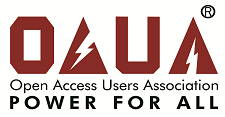 Application form for CorporateMembership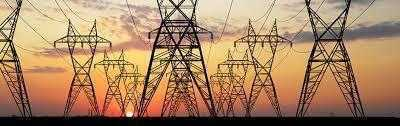 Open Access Users Association(OAUA)Open Access Users AssociationRegistered Office: D 21, Corporate Park, 2nd floor, DWARKA Sector-21, Tel.: +91 9821396153                                                        Fax: +91 33 4061 0166, M: +91 8826296158Mail to: coordinator@openaccessforum.org Web: www.openaccessforum.org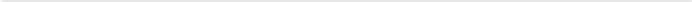 Applicant Company's Details:Name of Company:    	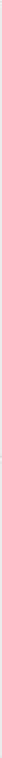 Address of Company:   	Pin Code:Land Line Number: Mobile Number:Fax Number:       	Email ID:      …………………………………………………………………………………………………………………………………Web ID:     …………………………………………………………………………………………………………….Company'sCorporate Office Address :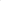 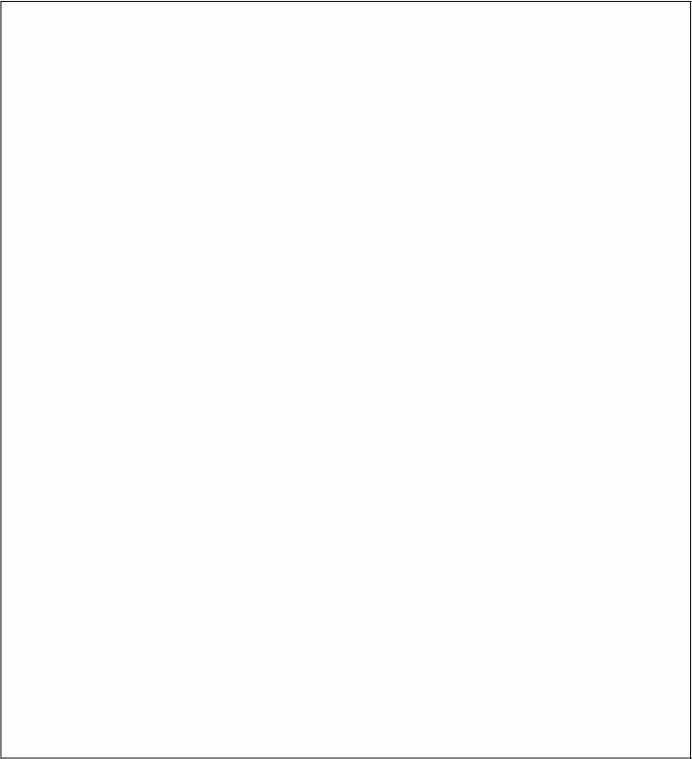 AddressofCompany:Pin Code:        	Land Line Number:Mobile Number:     		 Fax Number:      	 Email ID:      …………………………………………………………………………………………………………………………………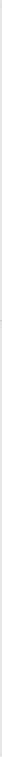 Company's AuthorisedSignatory:Name:         	 Designation:      		 Contact Number:   			 Email ID:     …………………………………………………………………………………………………………………………………We are engaged in Trading/ Manufacturing/ Construction/ Hotel/ Information Technology/ Investment/Leasing/ HirePurchase/ Banking/ Merchant Banking/ Portfolio Management/ NBFCs/ Finance/ Insurance/ Marketing/ Advertising/ Brokering/ Safe Deposit/ Travel Agency/ Transport/ Printing and Publishing/ Cold Storage/ Research/ Consultancy/ Education/ Management/ Auditing/ Legal Firm/ Commission Agent and Agency Business, any other                     (Please specify)Company's Details: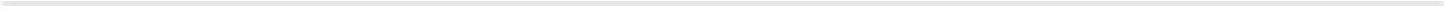 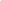 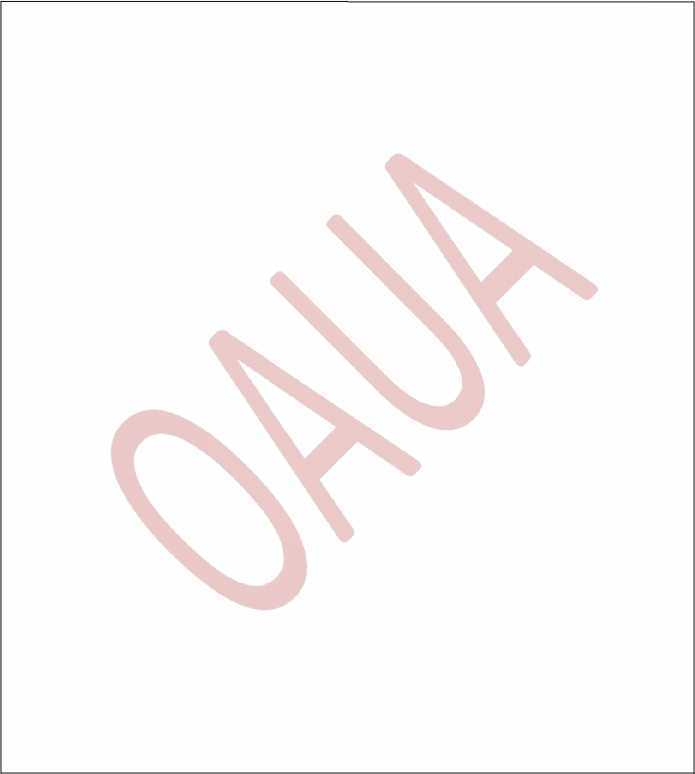 Main line of Business:    	Latest Gross Turnover inCores(INR):               				 No. of Employees (approx.):                  				 Year of establishment:   		 Location of major factories/ branches:  			 Contract Demand (MVA) :  			 Generation (MW) :    	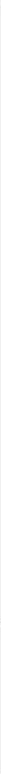 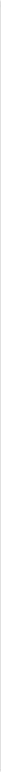 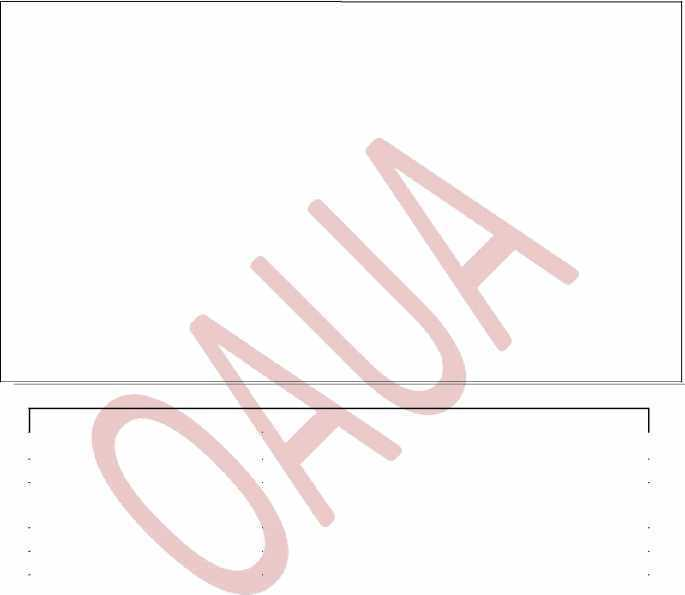 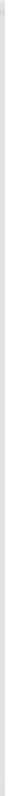 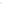 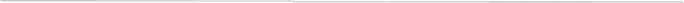 We nominate Mr. / Ms. ……………………………………………………………….., Designation ………………………………………… as our representative in Open Access Users Association.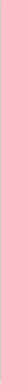 Address :  	Pin Code:  			 Land LineNumber:  		 MobileNumber:  	Fax Number:  	Email ID :  ………………………………………………………………………………………………………………………………………………………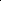 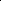 Cheque / DD to be drawn in favor of: “OPEN ACCESS USERS ASSOCIATION”payable at Delhi Applicant’s Declaration:We agree to abide by the Memorandum and Articles of Association and theRules of the Association. We are sending herewith a cheque / DD of Rs.………………………………, Chq / DD No. ………………………………………, dated on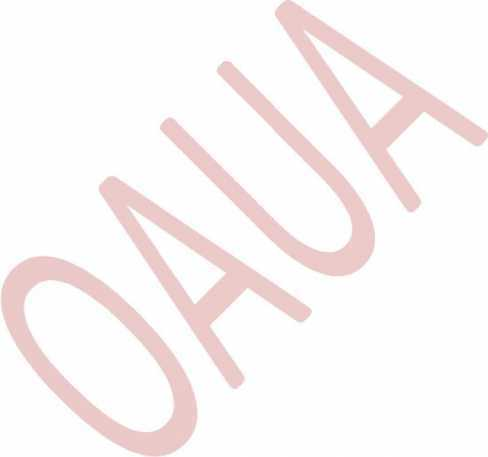 …………………………… Bank ……………………………..being the total annual charges as applicable.(Signature of Applicant with Organization’s seal)(Name &Designation of Applicant)                                              Dated :Open Access Users Association ChargesOpen Access Users Association ChargesParticularAmount ( in INR )Annual Subscription Feesfor CorporateMembership10,000.00 (Per Annum)Add : GST (IGST) @ 18%1800.00Total Annual Charges(Cheque / DD Value)11,800